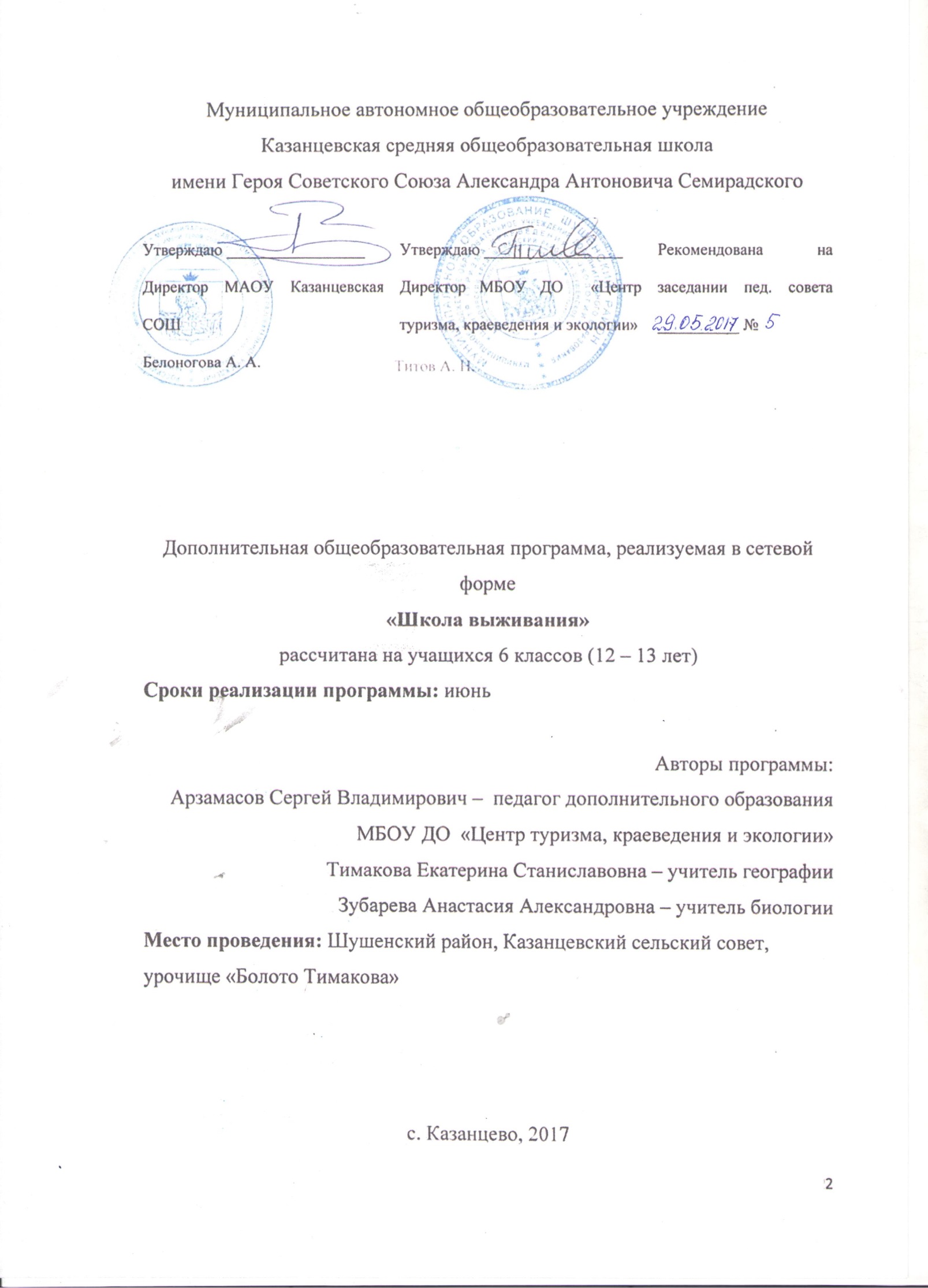 Пояснительная запискаМечта каждого подростка: наполнить каждый день таинственными приключениями и прекрасными победами. Лучшее средство для воплощения такой мечты — поход. Самая важная победа — победа над собой, над своими слабостями. Такие победы можно и нужно одерживать ежедневно.В рамках внедрения ФГОС в 6 классе одной из форм внеурочной деятельности является использование интегрированного курса (ОБЖ, география, биология + дополнительное образование на базе «Центра туризма, краеведения и экологии») «Школа выживания».Педагогическая целесообразность и актуальность заключается в создании условий для формирования у обучающихся потребности в получении навыков выживания в условиях автономного существования.Новизна программы заключается в том, что в ней интегрированы три учебных предмета (ОБЖ, Биология, География). Данная программа позволит научить школьника автономному существованию и использованию даров природы для выживания. А также позволит повысить качество образования за счет проведения практических занятий в полевых условиях. Научная новизна работы заключается в обосновании методических условий формирования экологической картины мира и целостности социально-личного представления о мире на базе изучения курса биологии, географии.Новизна программы состоит в нетрадиционном подходе в обучении и воспитании обучающихся. Цель программы: научить выживанию в чрезвычайных ситуациях и способствовать формированию у детей моделей безопасного поведения, здорового образа жизни; научить применению полученных знаний на практике.Задачи программы:обучение и закрепление практических навыков организации безопасной жизнедеятельности: умение ориентироваться в лесу, определять растения своей местности, разводить костер, устанавливать лагерь,  готовить пищу, выполнять действия по оказанию необходимой медицинской помощи;укрепление и восстановления здоровья, психофизического состояния детей;формирование навыков общения и толерантности;формирование экологически безопасного поведения в природе;Возраст обучающихся: ученики 6 класса (возраст 12 – 13 лет)Условия приема: программа является обязательной для всех учащихся 6 классаМесто проведения: Шушенский район, Казанцевской сельский совет, урочище «Болото Тимакова»Основные формы и методы работы с обучающимися: групповые учебно – практические занятия с применением лекций, практикумов, экскурсий. Методы обучения: репродуктивные, поисковые, частично-поисковые, исследовательские. Сроки реализации программы: интегрированное погружение в предметы в течении трех дней. Количество часов, отведенных на обучение: 24 часаРежим занятий: занятия проводятся по следующему распорядкуПродолжительность учебных занятий 40 минут. Занятия проводятся в групповой форме, каждая группа движется по своему маршруту, который получает командир группы. После проведения занятий подводятся итоги и рефлексия дня. Ожидаемые результаты работы:развитие у школьников интереса к занятиям ОБЖ, географии и биологии.формирование исследовательских навыков: наблюдать и описывать природные объекты и процессы;научить детей мыслить самостоятельно, уметь ставить и решать проблемы, привлекая знания из разных областей науки. умение оказать первую медицинскую помощь себе и окружающим;укрепление здоровья;приобщение к здоровому образу жизни;Личностные результаты:развитие личностных, в том числе духовных и физических, качеств, обеспечивающих защищенность жизненно важных интересов личности от  внешних и внутренних  угроз;формирование потребности соблюдать нормы здорового образа жизни, осознанно выполнять правила безопасности жизнедеятельности;воспитание ответственного отношения к сохранению окружающей природной среды, личному здоровью как к индивидуальной и общественной ценности; овладение на уровне общего образования законченной системой географических знаний и умений, навыками их применения в различных жизненных ситуациях;формирование устойчивых установок социально-ответственного поведения в географической среде – среде обитания всего живого, в том числе и человека.Метапредметные результаты:овладение учащимися  навыками самостоятельного  определения целей  и задач по безопасному поведению в повседневной жизни и в различных опасных и чрезвычайных ситуациях; формирование умения моделировать индивидуальные подходы к обеспечению личной безопасности в повседневной жизни и в чрезвычайных ситуациях;освоение приемов действий в опасных и чрезвычайных ситуациях природного  характера;умения организовать свою деятельность, определять ее цели и задачи, выбирать средства реализации цели и применять их на практике, оценивать достигнутые результаты;умения ориентироваться в окружающем мире, выбирать целевые и смысловые установки в своих действиях и поступках, принимать решения.Предметные результаты:Учащийся научится:применять полученные теоретические знания на практике — принимать обоснованные решения и вырабатывать план действий в конкретной опасной ситуации с учетом реально складывающейся обстановки и индивидуальных возможностей;оценивать с эстетической (художественной) точки зрения красоту окружающего мира; умение сохранять его.оказывать первую медицинскую помощь.использовать приборы и инструменты для определения количественных и качественных характеристик компонентов географической среды, в том числе ее экологических параметров;картографической грамотности и использованию географической карты и плана как «языка» международного общения;использовать разнообразные знаний в повседневной жизни для объяснения и оценки разнообразных явлений и процессов;аргументировать, приводить доказательства различий растений;осуществлять классификацию растений на основе определения их принадлежности к определенной систематической группе;различать по внешнему виду, схемам и описаниям реальные биологические объекты или их изображения, выявлять отличительные признаки биологических объектов;использовать методы естественных наук: наблюдать и описывать природные объекты и процессы; аргументировать основные правила поведения в природе;анализировать и оценивать последствия деятельности человека в природе.Учащийся получит возможность научитьсяосновам исследовательской деятельности по изучению организмов и окружающей средеиспользовать приемы оказания первой помощи при отравлении ядовитыми грибами, ядовитыми растениями, укусах животных;работать с определителями растений;осознанно использовать знания основных правил поведения в природе и основ здорового образа жизни в быту;морфологии систематике растений, местной флоре и значении растений в жизни человека;овладеть методикой сбора гербарного материала;составление морфологического и систематического гербарияПрограмма направлена на формирование универсальных компетентностей:Организационная компетентность — способность и стремление упорядочивать процесс деятельности, достигая запланированных результатов с минимальными затратами:Сформулировать цель деятельности. Проанализировать имеющиеся и необходимые ресурсы.Определить перечень действий, необходимых для достижения цели.Расположить действия в хронологической последовательности.Выполнить действия в запланированном порядке.Оценить степень достижения цели.Креативная компетентность — это способность и стремление находить нестандартные решения актуальных задач:Зафиксировать актуальную задачу (проблему, сложность, затруднение).Назвать как можно больше оригинальных решений этой задачи (проблемы, сложности, затруднения).Выбрать лучшее решение.Коммуникативная компетентность — это способность и стремление осуществлять целенаправленный и управляемый обмен информацией с другими людьми:Поставить цель коммуникации.Выбрать, исходя из этого, наиболее подходящий в данной ситуации способ коммуникации.Согласовать с партнером по коммуникации общую цель и способ коммуникации.Реализовать данный способ коммуникации в направлении достижения согласованной цели. Оценить степень достижения цели и эффективность примененного способа коммуникации.Командная компетентность​— это ​способность и стремление согласованно взаимодействовать с другими людьми при достижении совместной цели.Сформулировать личную и командную цели:Определить набор позиций (ролей, функций, обязанностей) необходимых для достижения командной цели.Организовать распределение позиций (ролей, функций, обязанностей) среди всех участников команды.Выполнить действия, соответствующие своей позиции (роли, функции, обязанностям), согласованно с другими участниками команды.Организовать обсуждение по оценке степени достижения цели и степени успешности действий всех участников.Результаты освоения программы отслеживаются и заносятся в мониторинговые карты (Приложение I)Способ реализации сетевого взаимодействия прописан в договоре о сетевой форме реализации дополнительной общеобразовательной программе «Школа выживания» (ПриложениеII)Учебно-тематический планСодержание программыРаздел 1 Основы туристской подготовки (4 часа)Воспитательная роль туризма: значение туристско-краеведческой деятельности в развитии личности. Ее роль в подготовке к защите Родины, в выборе профессии и подготовке к предстоящей трудовой деятельности. Личное и групповое туристское снаряжение: понятие о личном и групповом снаряжении. Перечень личного снаряжения для одно-трехдневного похода, требования к нему. Типы рюкзаков, спальных мешков, преимущества и недостатки. Правила размещения предметов в рюкзаке. Одежда и обувь для летних и зимних походов. Снаряжение для зимних походов, типы лыж. Как готовить личное снаряжение к походу. Групповое снаряжение, требования к нему. Типы палаток, их назначение, преимущества и недостатки. Походная посуда для приготовления пищи. Топоры, пилы. Хозяйственный набор: оборудование для костра, рукавицы, ножи, половник и др. Состав и назначение ремонтной аптечки.  Организация туристского быта. Привалы и ночлеги. Продолжительность и периодичность привалов в походе в зависимости от условий (погода, рельеф местности, физическое состояние участников и т.д.). Выбор места для привала и ночлега (бивака). Основные требования к месту привала и бивака. Организация работы по развертыванию и свертыванию лагеря: планирование лагеря (выбор места для палаток, костра, определение мест для забора воды и умывания, туалетов, мусорной ямы), заготовка дров. Установка палаток. Размещение вещей в них. Предохранение палатки от намокания и проникновения насекомых. Правила поведения в палатке. Уборка места лагеря перед уходом группы. Типы костров. Привала разведения костра, работа с топором, пилой при заготовке дров. Правила хранения и переноске колющих и режущих предметов. Уход за одеждой и обувью в походе. Сушка и ремонт. Меры безопасности при обращении с огнем, кипятком. Организация ночлегов в помещении. Практические работы:1. Определение мест, пригодных для организации привалов и ночлегов. Развертывание и свертывание лагеря (бивака). Разжигание костра.2. Укладка рюкзаков, подгонка снаряжения. Работа со снаряжением, уход за снаряжением, его ремонт. Раздел 2 Опасности неживой природы и оказание первой медицинской помощи (4 часа)Личная гигиена туриста, профилактика различных заболеваний. Понятие о гигиене. Гигиена физических упражнений и спорта, ее значение и основные задачи. Гигиенические основы режима учебы, отдыха и занятий физической культурой и спортом. Личная гигиена, занимающихся туризмом: гигиена тела, значение водных процедур (умывание, обтирание, парная баня, душ, купание).  Гигиена обуви и одежды. Общая гигиеническая характеристика тренировок походов.  Походная медицинская аптечка. Составление медицинской аптечки. Хранение и транспортировка аптечки. Назначение и дозировка препаратов: ампульные, таблеточные, порошковые линименты, смазки. Различия в принципе действия. Состав аптечки для походов выходного дня и многодневных. Перечень и назначение, показания и противопоказания к применению лекарственных препаратов. Новейшие фармакологические препараты. Личная аптечка туриста, индивидуальные лекарства, необходимые в зависимости от хронических заболеваний. Основные приемы оказания первой доврачебной помощи: соблюдение гигиенических требований в походе. Походный травматизм. Заболевания в походе. Профилактика заболеваний и травматизма. Работа с группой по развитию самоконтроля и усвоению гигиенических навыков. Помощь при различных травмах. Тепловой и солнечный удар, ожоги. Искусственное дыхание. Непрямой массаж сердца. Респираторные и простудные заболевания. Пищевые отравления и желудочные заболевания. Наложение жгута, ватно-марлевой повязки, обработка ран, промывание желудка.Приемы транспортировки пострадавшего: зависимость транспортировки и переноски пострадавшего от характера и места повреждения, его состояния, от качества оказывающих помощь. Транспортировка на рюкзаке с палкой, в рюкзаке, на веревке, вдвоем на поперечных палках. Переноска вдвоем на шестах со штормовками, на носилках плетенках из веревок, на шесте. Специальная подготовка: причины возникновения экстремальных ситуаций в природной среде.  Опасности в туризме: субъективные и объективные. Факторы выживания в природных условиях. Изготовление временных укрытий в летний и зимний период. Организация поисково-спасательных работ силами группы. Изготовление одежды и снаряжения из подручных средств. Практические работы:1. Применение средств личной гигиены в походах и во время тренировок. Подбор одежды и обуви для тренировок и походов, уход за ними. Формирование походной медицинской аптечки. 2. Оказание первой помощи условно пострадавшему (определение травмы, диагноза, практическое оказание помощи). Изготовление носилок, волокуш, разучивание различных видов транспортировка пострадавшего. 3. Поиск, добывание и очистка воды. Способы обеззараживания питьевой воды.  Виды костров. Способы разведения костров.Раздел 3 Топография и ориентирование (4 часа)Компас. Стороны горизонта. Понятие об ориентировании. Ориентирование с помощью компаса. Ориентирование по местным признакам, ориентирование по солнцу, ориентирование по звуку, ориентирование по звёздам. Определение времени при помощи компаса, определение направлений при помощи наручных часов. Азимут. Определение азимута и движение по азимуту.Понятие о плане местности и топографической карте. Условные знаки плана. Виды глазомерной съёмки местности. Полярная съемка. Определение расстояний при помощи шагов. Составление простейшего плана местности.Практические работы:1. Определение направлений и расстояний на плане местности.2. Определение сторон горизонта с помощью компаса и передвижение по азимуту.3. Составление простейшего плана местности.Раздел 4 Природный комплекс (4 часа)Разнообразие животного и растительного мира на примере местного материала. Взаимное влияние организмов и неживой природы. Охрана органического мира. Красная книга МСОП. Понятие о географической оболочке. Территориальные комплексы: природные, природно-хозяйственные. Взаимосвязь между всеми элементами географической оболочки: литосферой, атмосферой, гидросферой и биосферой.Практические работы:1. Ознакомление с наиболее распространенными растениями и животными своей местности.2. Взаимосвязь компонентов природы в природном комплексе.3. Описание изменений природы в результате хозяйственной деятельности человека на примере своей местности.Раздел 5 Семейства растений (6 часов)Признаки, характерные для классов Однодольные и Двудольные. Основные семейства растений: Злаковые, Лилейные, Орхидные, Пасленовые, Бобовые, Розоцветные, Сложноцветные, Крестоцветные. Охраняемые растения Красноярского края.Практические работы:1. Изучение семейств растений на примере растений нашей местности. 2. Сбор и заготовка гербарного материала в полевых условиях.3. Определение и описание растений, собранных на экскурсиях. 4. Изготовление гербарного материала.Раздел 6. Опасности живой природы и оказание первой медицинской помощи (2 часа)Лекарственные растения нашей местности. Места их произрастания и целебные свойства, правила сбора и хранения. Роль лекарственных растений в жизни человека. Съедобные и ядовитые растения и грибы. Выявление лекарственных, ядовитых и пищевых растений. Правила сбора лекарственных растений. Ядовитые и жалящие животные. Отличительные признаки ядовитых и жалящих животных. Первая помощь при отравлениях и укусах. Правила оказания первой медицинской помощи. Практическая работа:Выявление лекарственных, ядовитых и пищевых растений. Правила сбора лекарственных растений.Условия реализации программыКадровое обеспечениеИнформационно-методическое обеспечениеУчебно-методическая литература для учащихсяБыстров А. А., Круберг Ю. К. Иллюстрированный школьный определитель растений: пособие для учащихся средней школы – М.: Государственное учебно-педагогическое изд-во мин. просв. РСФСР, 1951. - 290с. Сухова Т. С., Дмитриева Т. А. Биология 6 класс: учебник для общеобр, учреждений - М.: Вентана-Граф, 2014Учебник 6 классаАвтор: Литвинов Е.Н., Смирнов А.Т., Фролов М.П., Вихорева Т.С., Погорелова Е.О. «Основы безопасности жизнедеятельности», Издательство: -1-е изд.- М.: ООО «Издательство АСТ», 2006. -160 с.: ил.Учебник: Домогацких Е.М., Алексеевский Н.И. География: физическая география: учебник для 6 класса общеобразовательных учреждений / Е.М. Домогацких, Н.И. Алексеевский. – 2-е изд. – М.: ООО «ТИД «Русское слово – учебник», 2013.Дидактические материалы для проведения занятий по разделу программы «Школа выживания»: «Топография и ориентирование» (составлены учителем географии Тимаковой Е. С. )Тема занятия: «Ориентирование по местным признакам.»Задание для учащихся: изучите внимательно тексты и выполните практические задания на местности“Ориентирование на местности”	Ориентироваться - это значит определить свое месторасположение относительно сторон (стран) света, окружающих местных предметов и элементов рельефа, положение которых известно.	Существует несколько способов ориентированияОриентирование по солнцу 	Приблизительное местонахождение солнца в разное время суток:	около 7 час. - на востоке	около 10 час. - на юго-востоке	около 13 часов. - на юге	около 16 час. - на юго-западе	около 19 час. - на западе.Задание: по положению Солнца в данный момент времени, определите стороны горизонта.Ориентирование по местным признакам1. Муравейники, как правило, расположены к югу от ближайших кустов, пней, деревьев. Почти всегда южная сторона муравейника более пологая, а северная круче.  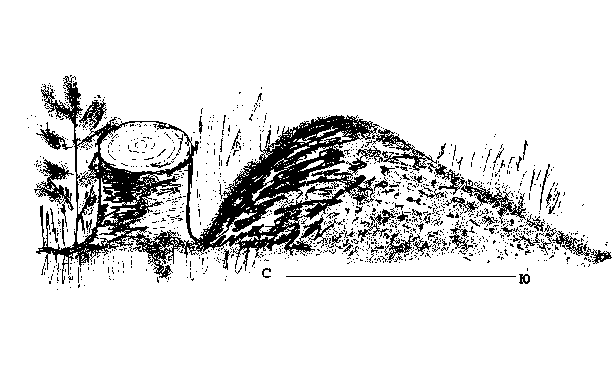 2. Кора и лишайники, растущие на стволах деревьев, более развиты преимущественно на северной стороне. Особенно это заметно после дождей, когда грубая и толстая кора с северной стороны набухает и чернеет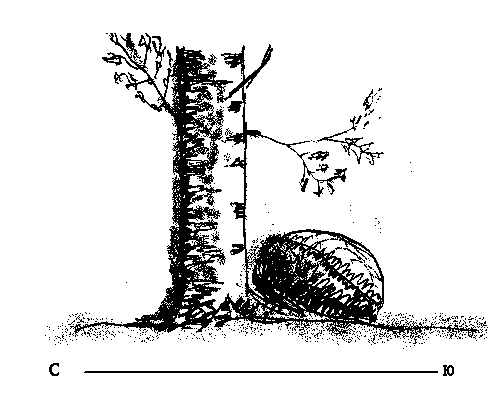 3. Ягоды и фрукты при созревании раньше окрашиваются с южной стороны.4. Снег на склонах с южной стороны тает значительно быстрее, причем чем круче склон, тем раньше появляются весной проталины.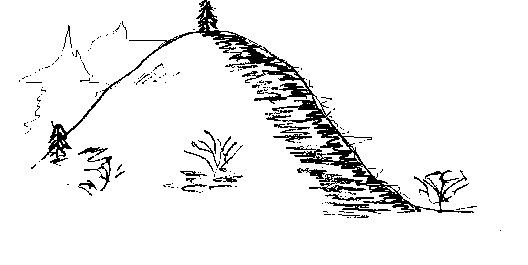 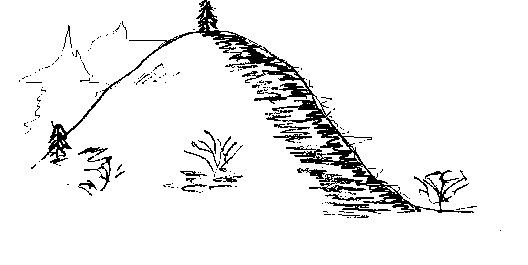 Задание: найдите местные признаки, определите стороны горизонта по местным признакам.Ориентирование по звуку	Полезно знать, что днем в равнинной местности выстрелы из охотничьего ружья слышны на расстоянии 3-5 км, шум движущегося поезда - до 10 км, грузового автомобиля - 1 км, громкий крик - до 1,5 км, лай собаки - до 3 км. Ночью, когда исчезают многочисленные шумы, слух обостряется и дальность слышимости различных звуков увеличивается в 1,5 - 2 раза.Ориентирование ночью	Лучшим ночным ориентиром является Полярная звезда, которая на видимом небесном своде всегда расположена на севере. Чтобы ее отыскать, надо найти созвездие Большой медведицы (“ковш” из семи звезд). Через две крайние звезды “ковша” мысленно проводится линия в пять раз большая, чем расстояние между теми же двумя звездами. В конце этой линии и будет яркая Полярная Звезда, входящая в созвездие Малой медведицы.Задание: Каким образом можно ориентироваться ночью? Найдите ночью Полярную звезду и определите стороны горизонта.Тема занятия: Компас. Азимут. Ориентирование с помощью компаса.Компас – это прибор, с помощью которого определяют стороны горизонта. Различают основные и промежуточные стороны горизонта. Основные: С, Ю, З, В. Промежуточные: СЗ, ЮЗ, ЮВ, СВ.Правила работы с компасом1. Положите компас на ровную поверхность.2. Снимите предохранитель.3. Медленно поворачивайте компас так, чтобы темный конец стрелки совпадал с буквой «С» или буквой «N»4. Определите остальные стороны горизонта относительно севера: если встать лицом на север то справа будет восток, слева – запад, сзади – юг.Задание: Используя алгоритм, определите на местности северо-западное направление и юго-западное направление, придумайте и выполните задания по определению направлений на местности (на конкретные объекты).Ориентироваться на местности и на карте можно при помощи азимута. Азимут – это угол между направлением на север и направлением на определяемый объект. Азимут выражается в градусах и определяется с помощью транспортира и компаса. Каждому направлению соответствует свой азимут. С - 0⁰, 360⁰; СВ – 45⁰; В - 90⁰; ЮВ - 135⁰; Ю - 180⁰; ЮЗ – 225⁰; З - 270⁰; СЗ - 315⁰. Чтобы определить азимут на топографической карте, нужно:1.Найти на карте линии меридианов2. Наметить направление на интересующий вас объект3. Двигаясь по часовой стрелке, определите, с помощью транспортира на сколько градусов это направление отклоняется от северного. Это значение угла в градусах и будет азимут объекта.Задание:Используя алгоритм,по листу топографической карты определите азимут деревни Козлово, урочища Забоково, аэропорта «Шушенское», относительно села Казанцево.Чтобы определить азимут при помощи компаса, нужно:1. Сориентировать компас.2. Выбрать интересующий объект на местности.3. При помощи вспомогательных материалов отметить на стекле компаса направление на объект.4. По шкале компаса, двигаясь по часовой стрелке, определить азимут объекта.Задание: Используя алгоритм, придумайте и выполните задания по определению азимута с помощью компаса.Тема занятия: Определение расстояний на плане при помощи масштаба. Составление простейших планов местности с помощью условных знаковДля того, чтобы определить расстояние на плане или карте, нужно:1. При помощи линейки измерить расстояние.2. Полученную величину умножить на величину именованного масштаба.Задание: Используя алгоритм, по листу топографического плана определите протяженность шоссе М-54.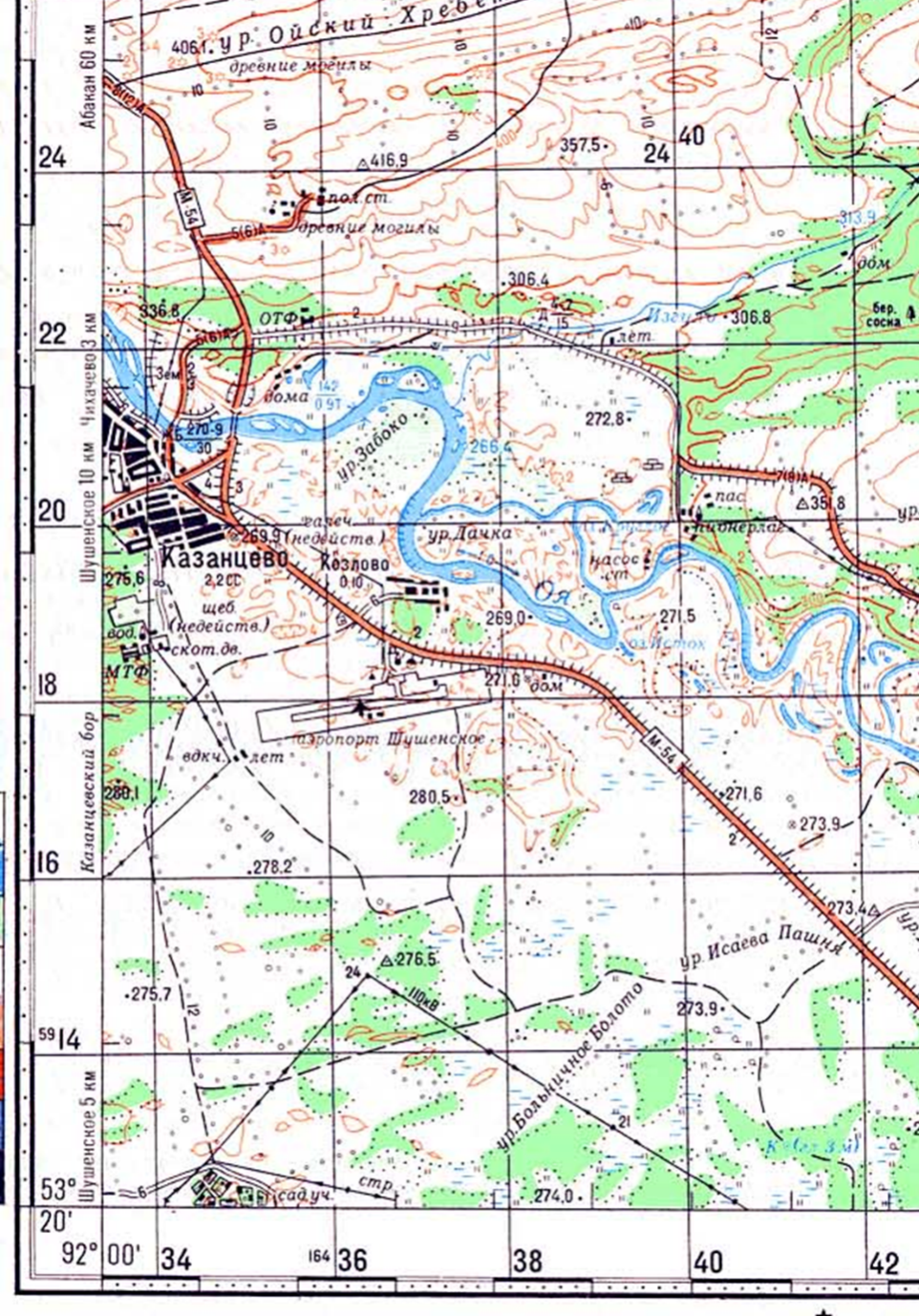 Чтобы составить простейший план местности нужно:1.Выбрать небольшой участок земли.2. Измерить при помощи шагов ширину и длину участка, записать величину в тетрадь.3. На местности выбрать точку (полюс). Поместить эту точку в центр планшета.4. С помощью компаса определить стороны горизонта. На планшете в углу указать стрелкой направление на север.5. Стоя в точке, наметить ориентиры (это может быть дерево, кустарник, группа кустарников и т.д.)6. С помощью компаса определить направление для ориентиров и нанести эти направления на планшет при помощи тонких линий. С помощью условных знаков, нанести ориентиры на планшет.7. Пройти до ориентиров, считая шаги. Записать величину на планшет над соответствующим направлением.8. Определить длину и ширину участка, а также расстояние до ориентиров (среднюю длину шага взять за 60 см.): для этого количество шагов умножить на среднюю величину шага. 9.Выбрать масштаб. Полученные величины перевести в выбранный масштаб. 10. Нанести полученные расстояния на планшет.11. При помощи условных знаков нанести окружающую местность.Задание: используя алгоритм, составьте план местностиМетодические разработки занятий разделу программы «Школа выживания»: «Семейства растений, опасности живой природы и оказание первой медицинской помощи»(составлены учителем биологии Зубаревой А. А.  )Тема занятия: Семейства растений.Цель: Обобщить имеющиеся знания по систематике растений.Формы работы: индивидуальная, парная, групповая, фронтальнаяПланируемый результат Познавательные1.Выявлять отличительные признаки семейств растений.2.Называть и приводить примеры представителей различных семейств растений.4.Умение пользоваться атласом- определителем5. Обосновывать выбор того или иного растения.В ценностно-ориентационной сфере: Формирование бережного отношения к природе и своей жизни.Личностные:  1.Развитие навыков сотрудничества с учителем и сверстниками в разных учебных ситуациях.   Регулятивные:   1.Умение планировать и регулировать свою деятельность. 2.Умение самостоятельно планировать пути достижения целей, осознанно выбирать наиболее эффективные способы решения учебных и познавательных задач. 3.Умение соотносить свои действия с планируемыми результатами 4.Владение основами самоконтроля и самооценки, принятие решений осуществление основного выбора в учебной и познавательной деятельности.  Коммуникативные:   1.Готовность получать необходимую информацию, отстаивать свою точку зрения в диалоге и в выступлении, выдвигать гипотезу и доказательства. 2.Умение организовывать учебное сотрудничество и совместную деятельность с партнёрами 3.Умение вступать в диалог и участвовать в коллективном обсуждении проблемы, аргументировать свою позициюФормы и методы используемые на занятии: Работа в группах.Практическая работа «Определение семейства растений по морфофизиологической характеристике».Беседа.Этапы занятияТема занятия: Опасности неживой природы и оказание первой медицинской помощиЦель: Познакомить детей с правилами поведения на природе. Дать представления о правилах поведения при встрече с животными, сбора грибов и ягод.Формы работы: индивидуальная, парная, групповая, фронтальнаяПланируемый результат Познавательные1.Давать определение изученных понятий: Первая медицинская помощь, ссадина, ожог, заноза, отравление.2.Выявлять отличительные признаки опасных и безопасных ситуаций.3.Называть и приводить примеры основных правил поведения в природе.4.Описывать основные приёмы оказания первой помощи5. Обосновывать выбор того или иного правила.В ценностно-ориентационной сфере: Формирование бережного отношения к природе и своей жизни. Выделение опасных и безопасных ситуаций на природе, ядовитых и съедобных растений и грибов.Личностные:   1.Принятие социальной роли обучающегося2.Развитие мотивов учебной деятельности и формирование личностного смысла учения 3.Умение управлять своей познавательной деятельностью. 4.Развитие навыков сотрудничества с учителем и сверстниками в разных учебных ситуациях.   Регулятивные:   1.Умение планировать и регулировать свою деятельность. 2.Умение самостоятельно планировать пути достижения целей, осознанно выбирать наиболее эффективные способы решения учебных и познавательных задач. 3.Умение соотносить свои действия с планируемыми результатами 4.Владение основами самоконтроля и самооценки, принятие решений осуществление основного выбора в учебной и познавательной деятельности.  Коммуникативные:   1.Готовность получать необходимую информацию, отстаивать свою точку зрения в диалоге и в выступлении, выдвигать гипотезу и доказательства. 2.Умение организовывать учебное сотрудничество и совместную деятельность с партнёрами 3.Умение вступать в диалог и участвовать в коллективном обсуждении проблемы, аргументировать свою позициюЭтапы занятияЛекционный материал для проведениязанятийпо разделу программы «Школа выживания»: «Основы туристской подготовки» (составлен педагогом дополнительного образования Арзамасовым С. В.)Основы туристической подготовки.Степень успешности и безопасности любых, как рекреационных, так и спортивных туристских мероприятий, базируется на всесторонней подготовленности их участников и руководителей (инструкторов). Они должны обладать физической, морально-волевой, теоретической и технико-тактической подготовленностью, позволяющей перенести характерные для данного похода (соревнования) нагрузки, преодолеть без аварий классифицированные участки маршрута и технические этапы соревнований, грамотно организовать и провести необходимое туристское мероприятие, в том числе осуществлять руководство данными мероприятиями. Такая туристская подготовка обязательна для всех участников спортивно-туристской деятельности и руководящего (инструкторского) состава рекреационно-туристских мероприятий.Виды туристической подготовки1.Как правильно укладывать рюкзак?Казалось бы, ну что тут сложного? Однако не все так просто, как может показаться на первый взгляд. От того, как вы будете индивидуально экипированы, зависит результат как одиночного, так и группового похода. При этом всегда встает вопрос: как при минимальных габаритах рюкзака взять максимальное количество необходимых предметов, соблюсти весовые параметры (6-8 кг на человека) и плюс, чтобы рюкзак еще и был максимально удобен во время переноски?Общие правила укладки. Все, что плоское и мягкое, укладываем к стороне рюкзака, соприкасающейся со спиной. На дно укладываем твердые предметы снаряжения, а также консервы, коробки, бутылки с крупами. По карманам рассовываем туалетные и обеденные принадлежности, а также прочие мелкие и предметы первой необходимости. Куртку или плащ можно приторочить к ремням на спине. Такой способ высвободит руки, позволит быстро воспользоваться курткой и не требует дополнительного места в рюкзаке. По окончании укладки наденьте рюкзак и несколько раз подпрыгните. У вас ничего не должно греметь, тереть и впиваться в спину.При укладке рюкзака. Укладывая снаряжение в рюкзак, запоминайте, что и куда вы положили. Сначала в рюкзак вкладываем большой полиэтиленовый пакет и свернутый трубочкой теплоизоляционный коврик. Этот способ укладки создаст форму рюкзака и предохранит его содержимое от возможных осадков. К спине - спальник, одеяло, свитер. Тяжелые и твердые предметы предпочтительно разместить на дне и до середины. Сверху укладываются хрупкие и объемные вещи, а также вещи, которые могут понадобиться вам на маршруте в первую очередь.Группируем предметы. Сгруппируйте предметы в зависимости от их принадлежности, и разложите их в матерчатые или полиэтиленовые пакеты: в одном - запасная обувь, в другом - туалетные принадлежности, посуда - в третьем и т.д. В полевых условиях нежелательно применять металлические миску и кружку, возьмите пластиковую посуду, и вы не обожжетесь во время приема пищи. А деревянной ложкой удобно мешать готовящийся на костре обед. Удовольствия от еды такой ложкой вы получите несоизмеримо больше, чем от металлической.Жидкости в рюкзаке. Если у вас в рюкзаке будут переноситься жидкости в пузырьках и бутылках (лекарство, масло, вода), желательно поверх пробок продублировать герметичность еще и напальчником, подойдут и детские резиновые соски.При сырой земле и в дождь. Возьмите с собой тонкую пленку или клеенку размером метр на метр. Она пригодится вам во время стоянок в дождь, прикрывайте ею рюкзак сверху. Во время утренней росы или, если земля сырая, подкладывайте клеенку под рюкзак. Она же может пригодиться вам еще и как подстилка, если необходимо присесть, и как скатерть во время обеда.При малом объеме рюкзака. Иногда приходится переносить спальный мешок или палатку на рюкзаке или под ним. В этом случае названные предметы заворачиваются в полиэтилен и привязываются максимально крепко.2. Установка палатки.При выборе места для установки палаток необходимо, чтобы оно было чистое, ровное и сухое. И ни в коем случае не затоплялось и не заливалось дождевой или снеговой водой. Место для установки палаток по возможности должно быть защищено от ветра и отвечать требованиям маскировки и медико-санитарным требованиям. Вблизи должны быть источники воды и топлива. Не следует ставить палатки очень близко к деревьям, так как под деревьями палатки хуже просыхают, больше загрязняются, заражаются от деревьев гнилостными микроорганизмами. На сырых палатках эти микроорганизмы быстрее развиваются. Каждый турист, который идёт в поход, хочет найти уютное местечко, чтобы комфортно провести ночь и набраться сил для следующего дня. Чтобы правильно установить палатку, в первую очередь, необходимо тщательно выбрать место, где её можно поставить. Ошибка может стать причиной появления утром головной боли от плохого сна и ломоты в теле, а в некоторых случаях даже несёт угрозу жизни. Поэтому беспокоиться о предстоящем ночлеге следует ещё до захода солнца.  Легче всего найти место для ночлега в лесу. Не рекомендуется устанавливать палатку рядом со старыми, гнилыми деревьями, которые при порыве ветра могут упасть. Очень важно удостовериться, что на месте ночлега нет муравейников, а поблизости не проходит тропа лесных зверей. Мелкие кустарнички брусники – хороший пружинный матрац для уставшего туриста. Даже на лужайке с высокой травой спать жестче. А вот зелёные мхи, такие мягкие и манящие нередко оказываются сырыми. Прежде чем установить палатку на облюбованное место, рекомендуется пощупать поверхность почвы до самых корней растений. Если после надавливания на почву появилась влага – стоит поискать более сухое место. Самый простой способ узнать, будет ли комфортно спать в выбранном месте, - это прилечь на расстеленный коврик и перевернуться с боку на бок. Таким способом можно быстрее определить, как расположить палатку, и заранее убрать обнаруженный под боком камень или сучок.Перейдём к советам о выборе места под палатку.1. Место под установку палатки должно быть ровным. Не в плане наклона, а именно в плане рельефа: никаких выступов, бугров, ям, веток. Практика показывает, что на корнях, буграх и кочках люди почему-то хуже высыпаются, чем на ровной почве.Поэтому:Если на площадке, которую вы выбрали для палатки, есть камни – лучше их выкорчевать.Валяются острые сучки – лучше их прибрать: мало того, что вам спать не дадут, так ещё и дно палатки (по умолчанию водонепроницаемое) поцарапают и пробьют.Если из-под земли выступают корни, а стать палаткой больше негде – можно в этом месте положить какие-то мягкие вещи. Или просто набросать на землю веток с листьями, спать однозначно будет удобнее.Да, и обратите внимание, чтобы под палаткой не оказалось муравейников. Мстительные насекомые вечером практически не показываются на свет, зато утром с радостью прогрызут днище палатки и разбудят вас «дружелюбными» укусами ещё до официального подъёма.2. В горах, да и вообще, в любой хоть немного холмистой местности, там, где вы соберётесь спать, будет небольшой уклон. Важно ложиться спать именно ногами вниз, а головой – вверх по склону (голова выше ног). Даже если уклон крохотный, и лёжа не ощущается, вы в лучшем случае проснётесь с опухшим лицом, а не в самом лучшем – ещё и с больной (от притёкшей крови) головой.3. Внезапный дождь может сорвать все ваши планы. Поэтому при выборе места под палатку постарайтесь, ища спасения от ветра, не становиться внутри какой-нибудь воронки или ямы: стекать всё будет именно в неё.Если же рядом со стоянкой находится довольно крутой склон, вода в случае непогоды будет течь именно с него, и именно к вам в палатку. Поэтому стоит окопать уже поставленную палатку канавками. Попав туда, вода будет плавно обходить палатку и оставит сухими ее жителей.4. Обратите внимание, насколько палатка удалена от костра. Согласно народной мудрости, «палатка горит со скоростью $100 в секунду». Поэтому расстояние между костром и палаткой должно быть минимум метра три. Кроме того, постарайтесь, чтобы внутрь не проникал дым, иначе головная боль поутру обеспечена.5. Устанавливать палатку лучше вдали от воды (возле которой вечерами весьма прохладно и сыро), а также не на тропе. Иначе в темноте о палатку споткнутся пару раз участники вашего лагеря или какие-нибудь поздние туристы, могущие повредить при этом палатку или ослабить натяжение тента. В результате придётся вставать из тёплого спальника и, ругаясь, снова забивать колышки.6. Практика показывает, что удобнее ставить палатку выходом к ногам. Точнее, следует в ней укладываться ногами к выходу. В противном случае, если ночью кто-то пойдёт «доветру», а потом вернётся обратно, он обязательно наступит на чужие головы, и всеобщего подъёма по глупой причине не избежать. Ноги же занимают гораздо меньше места, и зайти ночному горемыке будет гораздо проще.3.Разведение и виды костров.Несмотря на то, что прогресс шагает семимильными шагами, разведение костра в походных условиях остается неотъемлемой частью прохождения любого маршрута. Конечно сейчас есть различные газовые приспособления для приготовления пищи, но вряд ли когда они вытеснят обычный костер. Даже самые суровые маршруты становятся приятнее, когда горит костер. Как вы уже поняли речь сегодня пойдет о разведении костров.Принцип разведения костра.Тут все в теории просто. Сначала зажигается растопка — какой-то материал, способный на небольшое время дать достаточно крупное пламя, чтобы от него загорелись совсем тонкие сухие ветки толщиной со спичку. Затем подкладывают сучья побольше, приближающиеся по толщине к карандашу. Когда разгорятся и эти, кладут следующие, толщиной в палец. Так, постепенно кладут в костер все более и более толстые дрова. Тут главное не наваливать дрова горой, а подкладывать по мере разгорания предыдущей партии. Иначе костер может тухнуть от нехватки кислорода. Можно несильно раздувать костер. Это удобно делать пенкой-сидушкой, но главное не переусердствовать и не задуть пламя. Понятно, что все дрова должны быть сухими.Растопка.На растопку обычно идет бумага, реже — береста. Надо только помнить, что снимать для растопки бересту с берез, растущих возле лагеря, недопустимо. Бересту обычно запасают впрок, когда во время перехода находят гнилое или упавшее дерево. Мы часто обходимся без бумаги или бересты. В качестве растопки используем либо очень тонкую лучину (стружку), либо то, что туристы называют паутинкой — мелкие сухие еловые веточки. Их почти всегда можно найти на крупной ели, если заглянуть под свисающие ветви у ствола.Растопку следует поджигать снизу-тогда она прогорит вся, до конца. Если зажечь растопку сверху, то нередко прогорает только ее верхняя часть, а затем пламя угаснет. Огонь вниз распространяется очень плохо.Растопку в виде пучков паутинки или лучинок лучше поджигать, держа на весу. Чем тоньше лучина или прутики, тем легче они загораются, но тем быстрее они   прогорают. Те из них, которые идут на растопку или на первую партию топлива, сопоставимы по толщине со спичкой и горят не дольше, чем спичка. Поэтому первые две-три минуты нужно все время очень быстро подкладывать в огонь новое и новое топливо. Надо укладывать топливо в костер таким образом, чтобы между ветками, лучинами или чурками оставались просветы, необходимые для доступа воздуха. Тогда огонь будет хорошо разгораться. Это, впрочем, касается не только разжигания костра, но и поддержания его, когда в дело идут уже толстые дрова. Одна из ошибок была уже названа — огонь гасят, засыпая его топливом. Другая состоит в том, что слишком рано в огонь пускают толстые дрова. Едва разгорелась паутинка, как на нее уже начинают укладывать сучья в два пальца толщиной. Паутинка мгновенно прогорает, а сучья успевают только закоптиться снизу.Растопку и дрова необходимо раздобыть в достаточном, на первое время, количестве. Иначе отлучившись за новой партией растопки или дров можешь не уследить за костром и он быстро затухнет.Разведение костра можно считать оконченным, когда получена небольшая кучка жарко тлеющих углей. До тех пор, пока в костре не образовались угли, он может погаснуть очень легко. Угасает он медленно, языки огня часто вспыхивают над углями, и только постепенно они становятся меньше и пробиваются все реже и реже. Достаточно подбросить дров — и огонь снова разгорится.Классификация костров.Принято делить костры на дымовые, жаровые и пламенные. Дымовые костры используются для сигнализации и для отпугивания комаров, слепней, гнуса; жаровые — для приготовления пищи, просушки вещей, для согревания людей, если они ночуют без палатки у костра; пламенные — для освещения и приготовления пищи.Дымовые костры используются довольно редко. Необходимости сигнализировать с их помощью, как правило, не встречается. В качестве средства против комаров гораздо проще приобрести на флакон диметилфталата. Поэтому останавливаться на разведении дымовых костров мы не будем. На худой конец всегда можно подбросить в любой костер сырых веток, еловых лап или травы, чтобы получить столб дыма. А вот жаровые и пламенные костры следует рассмотреть подробнее.Основные виды костров. 1) «Колодец». Два полена кладут на угли параллельно, на некотором расстоянии друг от друга, поперек них-еще два и так далее.  Такая конструкция по внешнему виду, действительно, напоминает колодезный сруб. Она обеспечивает хороший доступ воздуха к огню, и поленья обычно равномерно горят по всей длине. Хорошо подходит для приготовления пищи.2) «Шалаш». Этот тип является наиболее распространенным и им пользуются почти все. Как соорудить шалаш? Поленья укладывают на угли наклонно к центру. При этом они частично опираются друг на друга. При такой конструкции костра дрова выгорают в основном в своей верхней части, но зато, благодаря близкому соседству их горящих частей, пламя получается мощным, жарким и концентрированным. Этот костер бывает выгоден, если нужно вскипятить воду или быстро приготовить что-нибудь в одном ведре, кастрюле, чайнике. Если же надо повесить на огонь не одну посудину, а несколько и, кроме того, желательно, чтобы все было готово одновременно, тогда «шалашик» не подходит. Тут лучше воспользоваться каким-нибудь другим видом костра, хотя бы тем же «колодцем».3) «Звезда». Поленья укладывают на груду углей с нескольких сторон по радиусам от центра. Горение происходит преимущественно в центре, и по мере сгорания дров их продвигают ближе к центру. Такая схема удобна для медленного горения и поддержания костра. Хорошо экономит дрова.4,5,6) «Таежный». Все три схемы — это разновидности таежного костра.Костер складывают из длинных поленьев в два ряда, по два-три полена в каждом ряду. Оба ряда пересекаются под некоторым углом. При этом верхний ряд кладут так, чтобы он пересекался с нижним над грудой углей. Место горения приходится на пересечение обоих рядов.Около углей кладут толстое полено; остальные кладут на него одним концом. Груда углей оказывается под ними.Три-четыре полена укладывают на угли вплотную или почти вплотную друг к другу. Горение идет по всей длине поленьев, преимущественно в местах их соприкосновения.Как видим, во всех трех случаях укладка дров в костер совершенно различная. Однако кое-что общее между ними есть. Всегда используется принцип взаимного разогревания горящих поверхностей, разделенных лишь узкими щелями. За счет этого жар усиливается, и между бревнами возникает достаточно сильная вертикальная тяга, хотя они и лежат очень близко друг к другу. Говоря о типах костров, выше везде указывалось, что эти костры складываются из поленьев. Но, конечно, точно такие же костры можно сложить и из не расколотых стволов различной толщины.7) «Три бревна». В заключение рассмотрим еще один вид костра. Он складывается уже не из отдельных поленьев или чурбаков, а из трех больших бревен длиной 2-2,5 м. Для того чтобы соорудить такой костер, нужны время и силы, но зато он дает много тепла и горит, не требуя новых дров, несколько часов подряд, а если бревна достаточно толстые, то и всю ночь. Прежде чем его разводить, надо иметь достаточно много жарких углей, которые получаются с помощью одного из костров, описанных ранее. Эти угли из компактной кучи надо разворошить и рассыпать узкой полосой длиной 2-2,5 м, соответственно длине заготовленных толстых бревен. Затем нужно набросать поверх углей хворосту. Когда хворост хорошо займется — закатить в огонь слева и справа два из трех приготовленных сухих бревен, оставив между ними расстояние примерно в 1/3 или наполовину диаметра бревна. Угли и горящий хворост окажутся между бревнами. Очень полезно бывает предварительно пройтись вдоль этих бревен с топором и сделать на них по всей длине косые засечки, наподобие тех, которые делают плотники, когда им надо вытесать плоскость. Закатывая бревна в костер, надо повернуть их засечками к огню — так они быстрее разгорятся. Когда они хорошо займутся, на них сверху кладут третье бревно. На нем тоже лучше сделать засечки и, укладывая его, следить, чтобы они были обращены вниз, к огню. Разгораются сухие бревна очень быстро и горят долго (при диаметре 35-40 см или больше — всю ночь). У такого костра можно ночевать даже в сильные морозы.Примечание: после прослушивания каждой части лекции, учащиеся по инструктивным карточкам выполняют практические задания по применению полученных знаний и умений.Материально-техническое обеспечение	Личное снаряжение учащихся: рюкзак, каримат, фонарик, спальный мешок, тарелка, кружка, ложка, нож, полотенце, средства от клещей и комаров, личная аптечка, средства личной гигиены.	Учебные принадлежности: тетрадь, карандаш, ручка, линейка, транспортир, дневник наблюдений, блокнот.	Учебное оборудование: планшет для глазомерной съёмки, компасы, набор учебных топографических карт (учебные топокарты масштабов 1:10 000, 1:25 000, 1:50 000, 1:100000), гербарные папки, бумага для гербаризации, этикетки, копалки ботанические, пинцеты, лупы, фотоаппарат.	Туристическое снаряжение: палатки, кухня – шатёр, топор, лопата, кухонные принадлежности.	Альпинистское снаряжение: веревки (по 40 м), страховочная система, карабины, жумары, спусковое устройство «восьмерка», перчатки.Список литературыПрограмма разработана в соответствии с методическими рекомендациями по проектированию дополнительных общеобразовательных общеразвивающих программ (приложение к письму Департамента государственной политики в сфере воспитания детей и молодежи Минобрнауки России от 18.11.2015 №09-3242) и методическими рекомендациями по организации образовательного процесса при сетевых формах реализации образовательных программ (приложение к письму Минобрнауки России от 28.08.2015 № АК-2563/05Программа составлена на основе составлена на основе следующих нормативных документов:Фундаментальное ядро содержания общего образованияФедеральный государственный стандарт основного общего образованияПримерная основная образовательная программа образовательного учреждения.Основная образовательная программа школы.Примерная программа основного общего образования по географии, биологии, ОБЖ.При составлении программы была использована литература:Дударь А. К. Ядовитые растения лугов и пастбищ
Ильин М. П. Школьный гербарий: пособие для учителей – М.: Просвещение, 1971. – 95с. Меньшикова З. А., Меньшикова И. Б., Попова В. Б. Лекарственные растения в каждый дом – М.: Адонис, 1993. – 337с. Постникова М.В. Физическая география: Контрольные вопросы, занимательные задания, кроссворды и тесты. – М.: Издательство НЦЭНАС, 2005 год (Портфель учителя).Программа: авторская программа Е.М. Домогацких, Н.И. Алексеевского: «География. Начальный курс. М.: Русское слово, 2012 год»Раздаточные материалы по «ОБЖ», 5-9 классы, учебно-методическое пособие, В.М. Евлахов. Издательство «Дрофа». 2010 год.Сборник ситуационных задач по курсу ОБЖ «Ваши шансы избежать беды», Санкт-Петербург «КАРО» 2002 год.Учебная полевая практика по ботанике: учебно-методическое пособие [Текст] / сост. Т.Л. Шашкова, Г.А. Сорокина, М.А. Субботин – Красноярск: Сиб, федер, ун-т, 2012. – 26Интернет - ресурсыРаспространение опыта	Данная программа реализуется с 2014 года.Опыт реализации, содержание деятельности были представлены на Краевом Едином Дне Открытых дверей в марте 2016 года, тема Дня «Внеурочная деятельность: специфика, возможности, практики пилотных школ», а также оформлен в виде статьи и напечатан в районном педагогическом журнале «Шушенское образование» №1 август 2015г. 		Отзывы учащихся прошедших программу «Школа выживания» размещены на сайте МАОУ Казанцевская СОШ (http://kazancevo.shkola.hc.ru/)Приложение IМониторинговая карта образовательных результатов учащихся по курсу «Школа выживания» (География)+ Умение проявляется- Умение не проявляетсяПриложение IМониторинговая карта образовательных результатов учащихся по курсу «Школа выживания» (Биология)+ Умение проявляется- Умение не проявляетсяСодержание мероприятий Начало ОкончаниеПродолжительность1. Общий подъем 8.00 2. Утренняя физическая зарядка 8.10 8.25 15 мин3. Утренний туалет, уборка в палатках и территории 8.25 8.40 15 мин
4. Завтрак 8.40 9.00 20 мин5. Построение на занятия 9.00 9.10 10 мин6. Учебные занятия 1 ч 9.10 9.55 45 мин2 ч 10.05 10.50 45 минЗ ч 11.00 11.45 45 мин4 ч 11.55 12.40 45 мин7. Подготовка к обеду 12.40 13.00 20 мин8. Обед 13.00 13.40 40 мин9. Послеобеденный отдых 13.40 13.5010 мин10. Построение на занятия 13.50 14.00 10 мин11. Учебные занятия 5 ч 14.10 14.55 45 мин6 ч 15.1516.0045 мин12. Рефлексия учебных занятий. Отдых после учебных занятий 16.0016.3030 мин13. Полдник 16.30 17.10 40 мин14. Спортивно-массовая работа17.10 19.10 2 час15. Подготовка к ужину 19.10 19.30 20 мин16. Ужин 19.30 20.00 30 мин17. Конкурсы, викторины 20.00 21.00 60 мин18. Личное время 21.00 21.20 20 мин19. Дискотека 21.20 22.40 1.20 час20. Приготовление ко сну 22.40 22.50 10 мин21. Отбой 22.50 РазделТемаКоличество часовКоличество часовФорма организацииРазделТематеорияпрактикаФорма организацииОсновы туристской подготовки1.Личное и групповое снаряжение. 2.Техника безопасности при проведении туристических походов, занятий. 3..Организация туристского бивака.4.Типы укрытий. Сигналы бедствия22Групповое занятие, индивидуальная практическая работа на местностиОпасности неживой природы и оказание первой медицинской помощи1.Преодоление естественных препятствий. Причины возникновения аварийных ситуаций в походах и меры их предупреждения.2.Поиск, добывание и очистка воды. Виды костров. Способы разведения костров3. Личная гигиена туриста, профилактика различных заболеваний.  4. Основные приемы оказания первой доврачебной помощи. Походная медицинская аптечка.13Групповое занятие, индивидуальная практическая работа на местностиТопография и ориентирование1.Компас. Ориентирование с помощью компаса на местности и на карте.2.Ориентирование на местности по местным признакам. 3. Составление простейших планов местности с помощью топографических или условных знаков      13Групповое занятие, индивидуальная практическая работа на местностиПриродный комплекс1. Взаимосвязь компонентов природы в природном комплексе.2. Влияние человека на природный комплекс на примере своей местности.3. Растительный и животный мир своей местности. Охраняемые растения нашей местности.13Групповое занятие, лекция, индивидуальная практическая работа на местностиСемейства растений1. Признаки, характерные для классов Однодольные и Двудольные. 2. Основные семейства растений: Злаковые, Лилейные, Орхидные, Пасленовые, Бобовые, Розоцветные, Сложноцветные, Крестоцветные. 3. Изучение семейств растений на примере растений нашей местности. 4. Определение и описание растений, собранных на экскурсиях. 24Групповое занятие, лекция, индивидуальная практическая работа на местностиОпасности живой природы и оказание первой медицинской помощи1.Ядовитые и жалящие животные нашей местности2. Ядовитые, съедобные растения и лекарственные растения нашей местности11Групповое занятие, лекция, экскурсия№Ф.И.О.Место работы, должность, стаж работы в образованииОбразованиеНаименование реализуемых разделов программы 1Арзамасов Сергей Владимирович«Центр туризма, краеведения и экологии», педагог дополнительного образования МАОУ Казанцевская СОШ, руководитель ОБЖ, стаж работы 12 летвысшееОсновы туристской подготовки, опасности неживой природы и оказание первой медицинской помощи2Тимакова Екатерина СтаниславовнаМАОУ Казанцевская СОШ, учитель географии, стаж работы 31годвысшееТопография и ориентирование, природный комплекс.3Зубарева Анастасия АлександровнаМАОУ Казанцевская СОШ, учитель биологии, стаж работы 2 годавысшееСемейства растений, опасности живой природы и оказание первой медицинской помощиЭтапДеятельность учителя Деятельность учащихсяРезультатОрганизационный момент. Актуализация. Определение темы занятия   Актуализация имеющихся знаний у обучающихся. Определение темы занятия в сотрудничестве с обучающимися. Взаимодействуют с учителем и обучающимися.Формулируют тему занятия.(Семейства растений).Учащиеся формулируют тему занятияПервичное усвоение. Первичное осмысление и применение знаний  Учитель организует работу, консультирует Учащиеся определяют основные признаки представителей различных семейств, Производят сбор и определение растений на местном материале, оформляют гербарийУчащиеся получают новые знанияИтоги занятия.Организует обсуждение результатовУчащиеся представляют собранный и определенный гербарий, проверяют друг другаОформленный гербарий.Этап Деятельность учителя Деятельность учащихсяРезультатОрганизационный момент. Актуализация. Определение темы занятия   Актуализация имеющихся знаний уобучающихся. Определение темы занятия в сотрудничестве с обучающимися. Взаимодействуют с учителем и обучающимися.Формулируют тему занятия.(Опасности неживой природы и оказание первой медицинской помощи).Учащиеся формулируют тему занятияПервичное усвоение. Первичное осмысление и применение знаний  Учитель организует работу в парах, консультирует работу по созданию проектовПоиск и обработка ресурсов Устанавливают рабочие отношения в группе. Организуют учебное планирование и сотрудничество, аргументируют свою точку зрения, распределяют функции в группе, добывают новые знания Промежуточный самоконтроль выполнения заданий.Учащиеся получают новые знанияИтоги занятия.Организует обсуждение результатовУчаствуют в обсуждении, высказывают и отстаивают свою точку зрения, принимают чужую точку зрения, оппонируют собеседникуФ.И учащегосяМетапредметные результатыМетапредметные результатыМетапредметные результатыЛичностные результатыЛичностные результатыЛичностные результатыПредметные результатыПредметные результатыПредметные результатыПредметные результатыСамостоятельно определяет цели и задачи по безопасному поведению в повседневной жизни и в различных ситуацияхОрганизует собственную деятельностьОриентируется в окружающем миреСоблюдает нормы здорового образа жизниОтветственно относится к сохранению окружающей среды, Применяет различных жизненных ситуациях географические знанияИспользует приборы и инструменты для определения количественных и качественных характеристик компонентов географической средыИспользует план как «язык» международного общенияАнализирует последствия деятельности человека в природе.Наблюдает и описывает природные объекты и процессыСамостоятельно определяет цели и задачи по безопасному поведению в повседневной жизни и в различных ситуацияхОпределяет ее цели и задачи деятельностиОриентируется в окружающем миреСоблюдает нормы здорового образа жизниОтветственно относится к сохранению окружающей среды, Применяет различных жизненных ситуациях географические знанияИспользует приборы и инструменты для определения количественных и качественных характеристик компонентов географической средыИспользует план как «язык» международного общенияАнализирует последствия деятельности человека в природе.Наблюдает и описывает природные объекты и процессыСамостоятельно определяет цели и задачи по безопасному поведению в повседневной жизни и в различных ситуацияхОпределяет ее цели и задачи деятельностиВыбирает целевые и смысловые установки в своих действиях и поступкахСоблюдает нормы здорового образа жизниОтветственно относится к сохранению окружающей среды, Применяет различных жизненных ситуациях географические знанияИспользует приборы и инструменты для определения количественных и качественных характеристик компонентов географической средыИспользует план как «язык» международного общенияАнализирует последствия деятельности человека в природе.Наблюдает и описывает природные объекты и процессыСамостоятельно определяет цели и задачи по безопасному поведению в повседневной жизни и в различных ситуацияхОпределяет ее цели и задачи деятельностиВыбирает целевые и смысловые установки в своих действиях и поступкахСоблюдает нормы здорового образа жизник личному здоровью как к индивидуальной и общественной ценностиПрименяет различных жизненных ситуациях географические знанияИспользует приборы и инструменты для определения количественных и качественных характеристик компонентов географической средыИспользует план как «язык» международного общенияАнализирует последствия деятельности человека в природе.Наблюдает и описывает природные объекты и процессыСамостоятельно определяет цели и задачи по безопасному поведению в повседневной жизни и в различных ситуацияхВыбирает средства реализации цели и применяет их на практикеВыбирает целевые и смысловые установки в своих действиях и поступкахСоблюдает нормы здорового образа жизник личному здоровью как к индивидуальной и общественной ценностиПрименяет различных жизненных ситуациях географические знанияИспользует приборы и инструменты для определения количественных и качественных характеристик компонентов географической средыИспользует план как «язык» международного общенияАнализирует последствия деятельности человека в природе.Наблюдает и описывает природные объекты и процессыСамостоятельно определяет цели и задачи по безопасному поведению в повседневной жизни и в различных ситуацияхВыбирает средства реализации цели и применяет их на практикеПринимает решения.Соблюдает нормы здорового образа жизник личному здоровью как к индивидуальной и общественной ценностиПрименяет различных жизненных ситуациях географические знанияИспользует приборы и инструменты для определения количественных и качественных характеристик компонентов географической средыИспользует план как «язык» международного общенияАнализирует последствия деятельности человека в природе.Наблюдает и описывает природные объекты и процессыСамостоятельно определяет цели и задачи по безопасному поведению в повседневной жизни и в различных ситуацияхОценивает достигнутые результатыПринимает решения.Соблюдает нормы здорового образа жизник личному здоровью как к индивидуальной и общественной ценностиПрименяет различных жизненных ситуациях географические знанияИспользует приборы и инструменты для определения количественных и качественных характеристик компонентов географической средыИспользует план как «язык» международного общенияАнализирует последствия деятельности человека в природе.Наблюдает и описывает природные объекты и процессыФ.И учащегосяМетапредметные результатыМетапредметные результатыМетапредметные результатыЛичностные результатыЛичностные результатыЛичностные результатыПредметные результатыПредметные результатыПредметные результатыПредметные результатыСамостоятельно определяет цели и задачи по безопасному поведению в повседневной жизни и в различных ситуацияхОрганизует собственную деятельностьОриентируется в окружающем миреСоблюдает нормы здорового образа жизниОтветственно относится к сохранению окружающей среды, Применяет различных жизненных ситуациях географические знанияВыявляют отличительные признаки семейств растенийНазывать и приводить примеры представителей различных семейств растенийУмеют пользоваться атласом- определителемНазывают и приводят примеры основные правила поведения в природе.Самостоятельно определяет цели и задачи по безопасному поведению в повседневной жизни и в различных ситуацияхОпределяет ее цели и задачи деятельностиОриентируется в окружающем миреСоблюдает нормы здорового образа жизниОтветственно относится к сохранению окружающей среды, Применяет различных жизненных ситуациях географические знанияВыявляют отличительные признаки семейств растенийНазывать и приводить примеры представителей различных семейств растенийУмеют пользоваться атласом- определителемНазывают и приводят примеры основные правила поведения в природе.Самостоятельно определяет цели и задачи по безопасному поведению в повседневной жизни и в различных ситуацияхОпределяет ее цели и задачи деятельностиВыбирает целевые и смысловые установки в своих действиях и поступкахСоблюдает нормы здорового образа жизниОтветственно относится к сохранению окружающей среды, Применяет различных жизненных ситуациях географические знанияВыявляют отличительные признаки семейств растенийНазывать и приводить примеры представителей различных семейств растенийУмеют пользоваться атласом- определителемНазывают и приводят примеры основные правила поведения в природе.Самостоятельно определяет цели и задачи по безопасному поведению в повседневной жизни и в различных ситуацияхОпределяет ее цели и задачи деятельностиВыбирает целевые и смысловые установки в своих действиях и поступкахСоблюдает нормы здорового образа жизник личному здоровью как к индивидуальной и общественной ценностиПрименяет различных жизненных ситуациях географические знанияВыявляют отличительные признаки семейств растенийНазывать и приводить примеры представителей различных семейств растенийУмеют пользоваться атласом- определителемНазывают и приводят примеры основные правила поведения в природе.Самостоятельно определяет цели и задачи по безопасному поведению в повседневной жизни и в различных ситуацияхВыбирает средства реализации цели и применяет их на практикеВыбирает целевые и смысловые установки в своих действиях и поступкахСоблюдает нормы здорового образа жизник личному здоровью как к индивидуальной и общественной ценностиПрименяет различных жизненных ситуациях географические знанияВыявляют отличительные признаки семейств растенийНазывать и приводить примеры представителей различных семейств растенийУмеют пользоваться атласом- определителемНазывают и приводят примеры основные правила поведения в природе.Самостоятельно определяет цели и задачи по безопасному поведению в повседневной жизни и в различных ситуацияхВыбирает средства реализации цели и применяет их на практикеПринимает решения.Соблюдает нормы здорового образа жизник личному здоровью как к индивидуальной и общественной ценностиПрименяет различных жизненных ситуациях географические знанияВыявляют отличительные признаки семейств растенийНазывать и приводить примеры представителей различных семейств растенийУмеют пользоваться атласом- определителемНазывают и приводят примеры основные правила поведения в природе.Самостоятельно определяет цели и задачи по безопасному поведению в повседневной жизни и в различных ситуацияхОценивает достигнутые результатыПринимает решения.Соблюдает нормы здорового образа жизник личному здоровью как к индивидуальной и общественной ценностиПрименяет различных жизненных ситуациях географические знанияВыявляют отличительные признаки семейств растенийНазывать и приводить примеры представителей различных семейств растенийУмеют пользоваться атласом- определителемНазывают и приводят примеры основные правила поведения в природе.